Name: _____________________________             Date: __________________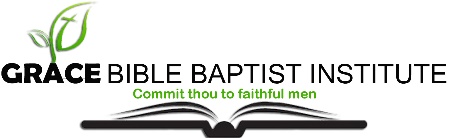 BIBLE DOCTRINEQuiz 3, Pneumatology – The DEITY of the Holy Spirit (Lesson 2) Write out memory verse: 1 John 5:7 (2 points) ____________________________________________________________________________________________________________________________________________________________________________________________________________________________________________________________________________________Why is the Holy Spirit placed as the third member in the God-head?_____________________________________________________________________The Holy Spirit has His own what D________ F___________ within the God-head.What is a clear passage of Scripture that proves that the Holy Spirit is God?_____________________________________________________________________What are the related names to the other two persons of the God-head?__________________________________________________________________________________________________________________________________________________________What is the meaning of “another” in the Greek, relating to John 14:16?_____________________________________________________________________What is another word for “comforter” that relates to Christ?_____________________________________________________________________What is the difference between the Holy Spirit and Jesus?_____________________________________________________________________What are the “divine natural attributes” of the Holy Spirit?________________________________________________________________________________________What are the “divine moral attributes” of the Holy Spirit?__________________________________________________________________What are the 6 great events in history that the Holy Spirit was a part of?____________________________________________________________________________________________________________________________________